	RESOLUÇÃO Nº003/2024DISPÕE SOBRE A CONCESSÃO DE REVISÃO GERAL ANUAL AOS SALÁRIOS DOS EMPREGADOS PÚBLICOS DO CONSÓRCIO INTERMUNICIPAL MULTIFINALITÁRIO DA AMNORESTE – CIMAM E DÁ OUTRAS PROVIDÊNCIAS.VANDERLEI SANAGIOTTO, Presidente do CIMAM e Prefeito Municipal de Novo Horizonte/SC no uso das atribuições que lhe são conferidas pelo Protocolo de Intenções e Contrato,CONSIDERANDO o que dispõe o Contrato de Consórcio Público e suas alterações, quanto à utilização do Índice Nacional de Preços ao Consumidor Amplo - IPCA como índice oficial para da concessão de revisão geral anual aos salários dos servidores do CIMAM (Cláusula Décima Quinta: Dos Empregos Públicos e Cargos - 15.4. A remuneração dos empregos públicos será definida em Assembleia Geral e sofrerá, anualmente, no mês de janeiro de cada ano o reajuste pelo IPCA, tendo como período de apuração os últimos 12 (doze) meses considerados de dezembro de um ano à novembro do próximo ano).RESOLVE:Art. 1º - CONCEDER revisão geral anual aos salários dos empregados públicos do CIMAM, tendo como parâmetro de referência o Índice Nacional de Preços ao Consumidor Amplo - IPCA acumulado nos últimos 12 meses – dezembro/2022 a novembro/2023 - com percentual de 4,68% (quatro vírgula sessenta e oito por cento), a ser aplicado a partir do dia 1º (primeiro) de janeiro de 2024.Art. 2º - Com base no reajuste previsto no artigo anterior, o quadro de salários dos empregados públicos do CIMAM, passa a viger com os seguintes valores:Art. 3º- Esta resolução entra em vigor na data de sua publicação, com efeitos retroativos à 1º   (primeiro) de janeiro de 2024.Art.4º - As despesas desta resolução correrão à contado orçamento vigente do consórcio.Art. 5º- Revogam-se as disposições em contrárioSão Lourenço do Oeste - SC, 31 de Janeiro de 2024.VANDERLEI SANAGIOTTOPrefeito de Novo Horizonte SC/Presidente CIMAMDenominação do CargoCarga Horária SemanalRemuneração R$Assessor Jurídico10/20 horas2.617,00/5.234,00Assessor Contábil10/20 horas2.617,00/5.234,00Assessor de Secretária40 horas2.617,00Coordenador de Equipe40 horas5.234,00Diretor de Programa40 horas7.327,60Gerente de Operações40 horas5.234,00Secretário Executivo40 horas9.421,20Agente Administrativo40 horas2.617,00Agente Controle Interno40/30/20/10 horas1.308,50/2.617,00/3.925,50/5.234,00Biólogo40/20/10 horas5.234,00/2.617,00/1.308,50Engenheiro Agrônomo30/20/10 horas06 Salários/04 Salários/02 SaláriosEngenheiro Civil30/20/10 horas06 Salários/04 Salários/02 SaláriosEngenheiro Químico30/20/10 horas06 Salários/04 Salários/02 SaláriosEngenheiro Sanitarista/Ambiental30/20/10 horas06 Salários/04 Salários/02 SaláriosGeógrafo40/20/10 horas5.234,00/2.617,00/1.308,50Geólogo40/20/10 horas5.234,00/2.617,00/1.308,50Motorista40 horas2.302,96 Operadores de Maquinas e Equipamentos40 horas2.826,36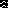 